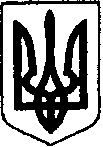 ШОСТКИНСЬКА РАЙОННА РАДАВОСЬМЕ  СКЛИКАННЯП’ЯТНАДЦЯТА СЕСІЯРІШЕННЯм. Шостка06 жовтня 2023 року	Розглянувши інформацію «Про стан зайнятості населення Шосткинського району», керуючись статтею 43 Закону України «Про місцеве самоврядування в Україні», Шосткинська районна рада ВИРІШИЛА:Інформацію «Про стан зайнятості населення Шосткинського району» взяти до відома (додається).Голова									В.СоколПро стан зайнятості населення Шосткинського району